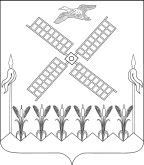 АДМИНИСТРАЦИЯКОПАНСКОГО СЕЛЬСКОГО ПОСЕЛЕНИЯ  ЕЙСКОГО РАЙОНАП О С Т А Н О В Л Е Н И Е 				  ст.КопанскаяО внесении изменений  в постановление администрации Копанского  сельского поселения Ейского района   от  25 января 2016 года № 10 «Об утверждении административного регламента по предоставлению муниципальной услуги «Предоставление  копий  правовых актов администрации Копанского  сельского поселения Ейского района»В соответствии с Федеральным законом от 27 июля 2010 года № 210-ФЗ «Об организации предоставления государственных и муниципальных услуг»,   приказом управления информатизации и связи Краснодарского края от  5 ноября 2013 года  «Об утверждении рекомендуемого унифицированного реестра муниципальных услуг и функций в сфере контрольно-надзорной деятельности Краснодарского края», в целях приведения названия муниципальных услуг (функций), оказываемых администрацией Копанского  сельского поселения Ейского района,  в соответствие с унифицированным перечнем муниципальных услуг и функций в сфере контрольно-надзорной деятельности Краснодарского края,  статьей 64  Устава Копанского    сельского поселения   Ейского   района   п о с т а н о в л я ю:Внести  в  постановление  администрации Копанского сельского поселения Ейского района от 25 января 2016  года №10   «Об утверждении административного регламента по предоставлению муниципальной услуги  «Предоставление  копий  правовых актов администрации Копанского  сельского поселения Ейского района» следующие изменения: а) изменить  наименование регламента в названии, в пункте 1 постановления и по тексту приложения, читая его в следующей редакции: «Предоставление копий  правовых актов администрации муниципального образования»;б)  Пункт 1.6  приложения  дополнить подпунктом 6:« 6) Муниципальная услуга может быть предоставлена в электронной форме с использованием Единого Портала государственных услуг и Портала государственных  и муниципальных услуг  (функций) Краснодарского края».2. Общему отделу администрации Копанского  сельского поселения Ейского района (Скляренко) обнародовать настоящее постановление в установленном законом порядке  и разместить на официальном сайте Копанского сельского поселения  Ейского района  в сети «Интернет».3. Постановление вступает в силу со дня его официального обнародования.Глава Копанского сельского поселения Ейского района                                                                               И.Н. Диденко от  18.04.2016                                                                     №      71